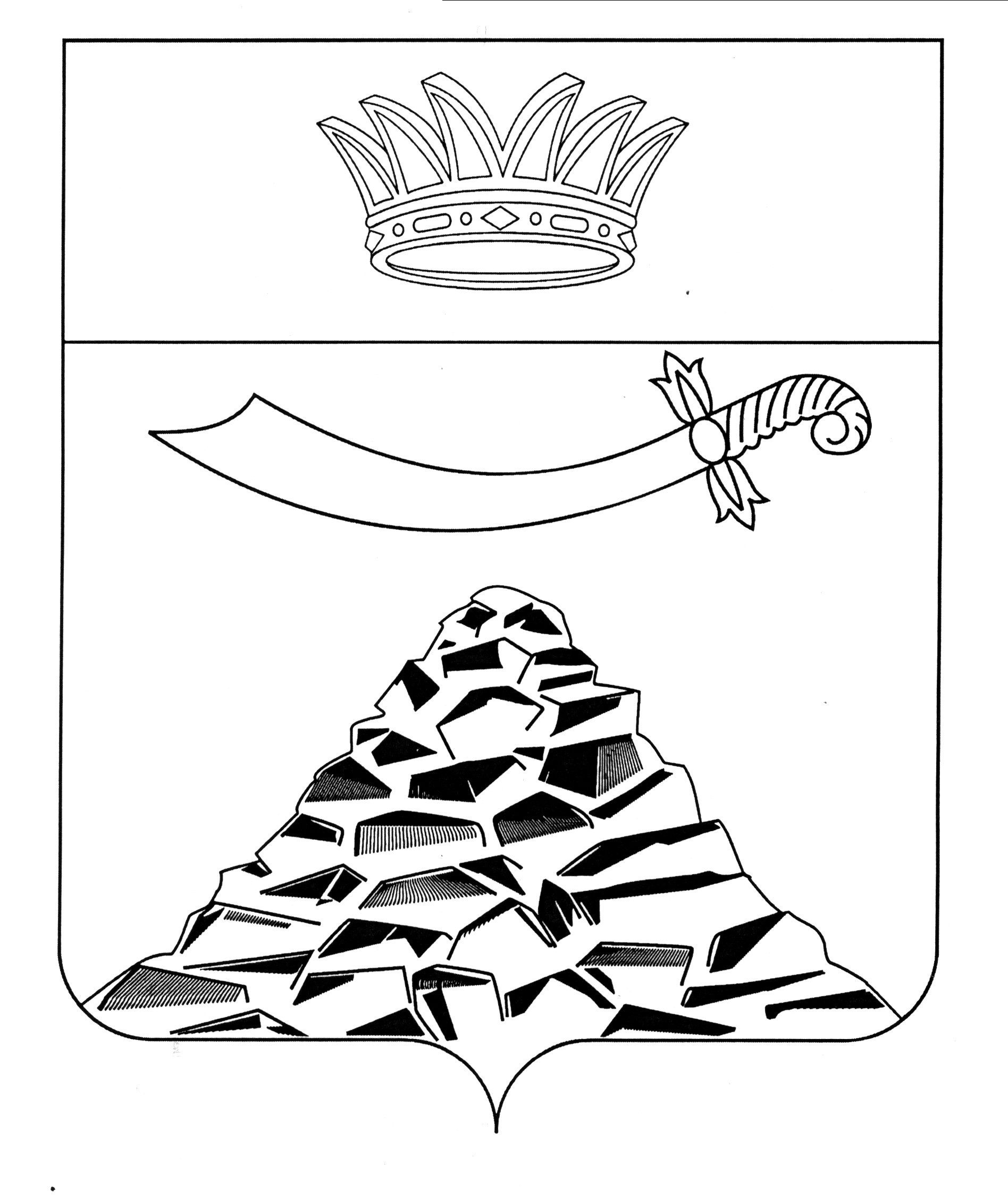 ПОСТАНОВЛЕНИЕАДМИНИСТРАЦИИ МУНИЦИПАЛЬНОГО ОБРАЗОВАНИЯ 
«ЧЕРНОЯРСКИЙ МУНИЦИПАЛЬНЫЙ РАЙОНАСТРАХАНСКОЙ ОБЛАСТИ»от 06.03.2023 № 64       с.Черный ЯрО внесении изменений в постановлениеадминистрации МО «Черноярский район»от 17.01.2013 №19 «Об образовании избирательных участков» (с изменениями от 17.06.2019 №150)       В соответствии с положениями статьи 19  Федерального закона от 12 июня 2002 года №67-ФЗ «Об основных гарантиях избирательных прав и права на участие в референдуме граждан Российской Федерации», администрация муниципального образования «Черноярский муниципальный район Астраханской области»ПОСТАНОВЛЯЕТ:Внести изменения в Приложение постановления администрации МО «Черноярский район» от 17.01.2013 №19 «Об образовании избирательных участков» (с изменениями от 17.06.2019 №150), утвердив их в новой редакции (прилагается).Опубликовать настоящее постановление в установленном порядке и разместить на официальном сайте администрации муниципального образования «Черноярский муниципальный район Астраханской области».Глава района                                                                                 С.И. НикулинПриложениек постановлению администрациимуниципального образования «Черноярский муниципальный район Астраханской области»от 06.03.2023 № 64Перечень и границы избирательных участков, участков референдума, образованных на территории Черноярского района для проведения голосования и подсчета голосов избирателей, участников референдума№п/пНомер избирательного участкаЧисло избирателей, зарегистрированных на 1 января 2023 годаГраницатерритории избирательного участкаМесто нахождения участковой избирательной комиссии и помещения для голосования116011398село Соленое Займище, производственные точки: Абрам, Большие торны, Ветрогон, Восток, Восход, Гваздинская, Загиста, Красный вагончик, Лбище, Лесниковская, Листичка, Лямина, Малые торны, Нижняя ферма, Панфилкина, Стрижка, Черновская, Камышова, Красная Поляна, Тульский хутор, хутор  восточнее с. Соленое Займищес. Соленое Займище, ул. Степная, 2 «а»,здание ГАПОУ АО «Черноярский губернский колледж»216021594село Черный Яр в границах:      улицы: III Интернационала, Валова, Горная, им. Маршала Жукова (5-35А, 4-12), Кирова, Колхозная, Комсомольская, Красноармейская, Красногвардейская, Ленина, Нестеровского, Партизанская, Пушкина, Советская, Союзная, Юрия Гагарина,    площади: площадь Ленина,    село Барановка,    производственные точки: Бирюкова, Васькина, Васькина-2, Ваулино, Ежова, Малая лощина, Нижнее Займище, Новая центральная, Первая,  Семибугры, Старая центральная, Тимофеевская, Хорсек, Царынская, Чуткино, Шорсек, Шурганкина, Яблонька, На Кривой,   хутора:  Большой остров, Болячкин, Матвеевский, Нагольный, Пикалов.с. Черный Яр, пл. Ленина, 2,здание МБУК «Центр культуры и библиотечного обслуживания Черноярского района»316032114село Черный Яр в границах:      улицы: Адоратского, Бабушкина, Валентины Терешковой, Волгоградская, Ворошилова, Дзержинского, Емельяна Пугачева, им. Маршала Жукова (29-49, 22-28), Кального, Константина Запарина, Комиссара Савельева (13А-53, 22-68), Ларисы Рейснер, Лесная, Ломоносова, Льва Толстого, Маяковского, микрорайон Центральный, Некрасова, Пирогова, Рабоче - Крестьянская, Сеченова, Строительная, Титова, Фрунзе,     переулки: Емельяна Пугачева, Дзержинского, Некрасова, Северный, Тихий.    производственные точки: 17 км на Юго-запад, Изолятор, Новая, Новенький, Раджабова М.З., Серенькая, Стрижка     хутора: Бирючья Балка, Захаров, Конеферма, Крючков, Купка, Марчуков, Могилки, Поликашкинс. Черный Яр, ул. Комиссара Савельева, 27,здание МКОУ «СОШ с. Черный Яр»41604685село Черный Яр в границах:      улицы: 18-го Партсъезда, 25 Октября, 1 Мая, Астраханская, Костякова, Куйбышева, микрорайон «Южный», Николая Островского, Рыбозаводская, Чернышевскогос. Черный Яр, пл. Ленина, 6,здание кинотеатра «Юность» села Черный Яр516051209село Черный Яр в границах:      улицы: 9-го Января, 8-го Марта, Аэродромная, Ивана Борисова, имени Маршала Жукова (5-35А, 4-12), Калинина, Комиссара Савельева (1-20А), Краснознаменная, микрорайон 70-лет ВЛКСМ,  Мира, Молодежная, Московская, Победы, Садовая, Солнечная, Юрия Куликова,           переулки: Комиссара Савельева, Молодежный, Степнойс. Черный Яр, ул. имени Комиссара Савельева, 2а,административное здание МБУ «Старт»61606885село Зубовкас. Зубовка,ул.Совхозная 1 А,здание МБУК «Центр культуры и библиотечного обслуживания Черноярского района»Зубовский Дом культуры716071297село Старица,поселок МТФ колхоза им. Калининас. Старица, пл. Мира, 2а,здание МБУК «Центр культуры и библиотечного обслуживания Черноярского района»Старицкий Дом культуры81608537село Поды,производственные точки: Ближние малые земли, Ближние новые земли, Ближняя буровая, Ветряк, Дальние новые земли, Дальняя буровая, МТФ-1, Новенький, Солдатская, Средние новые земли, Холодаева, Центральная, Цыгановос. Поды, ул. 1 Мая, 8,здание Дома культуры с.Поды91609317село Ступино,производственные точки: Жаднова, Культурная, МТФ, Нижнее Займище, Сортовая, Трубчатая, Угловая, Южнаяс. Ступино, ул. 1 Мая, 19,здание МКОУ «Основная общеобразовательная школа с.Ступино»101610665села: Вязовка, Кальновка,производственные точки: Ветла, Ветла–1, Верхнее Рожково, Гордеево, Жадново, За рисом, Кецен, Максимово, Максимово–1, Митькина падина, МТФ-1, МТФ-2, Новенькая, Поддувалок, Постоялово, Рожково, Рубцово, Сормолотово, Сучкин, Съемный, Ферма, Хана, Шамеев, Юртас. Вязовка, ул. Ленина, 45,здание МБУК «Центр культуры и библиотечного обслуживания Черноярского района»Вязовский Дом культуры111611576село Каменный Яр,поселки: Раздольный,хутора: Бундин,производственные точки: Альмухаметова, Антоновка, Берейкин, Буртино, Веляйкин, Вышка, Затон, Кустики, Мансуркин, Массейкин, МТФ, Новенький, Новый казачий, Самарская, Старый казачийс. Каменный Яр, ул. Советская, 64,здание администрации МО «Сельское поселение Черноярский сельсовет Черноярского муниципального района Астраханской области»1216121103село Солодники,поселки: Зеленый Сад,производственные точки:  юго-восточнее, Епихино, Изолятор, Конеферма, Муковниково, Новый казачий, Откормочная площадка, Первая, Песчаная, Самарина, Самарина–1, Седьмая, Харлашкина, Цаган, Шестая, Щепкино, Щепкино-1 с. Солодники, пер. Кооперативный, д. 12,здание МКОУ «СОШ с. Солодники имени Героя Советского Союза Татарченкова П.И.»1316131053село Ушаковка,производственные точки: Ближняя, Грачи, Дальняя, Жаркова, Жаркова–2, Жаркова–3, Камышки, Камышки–1, Чабанская, Новопольская.с. Ушаковка, ул. Школьная, 9, здание МКОУ «СОШ с. Ушаковка»Всего13433